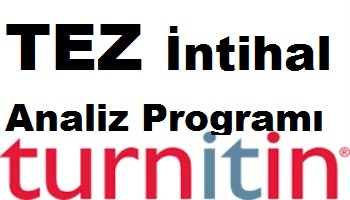 İÇERİK:Tezlerin bir program aracılığı ile intihal kontrolünün yapılarak benzerlik raporunun alınması, YÖK tarafından zorunlu hale getirilmiştir.Yukarıdaki açıklama doğrultusunda TEZ intihal analiz programını aşağıdaki adımları izleyerek kullanabilirsiniz:1- Programı kimler kullanabilir?Program, yalnızca enstitülerimizde Tez danışmanlığı görevini yapan akademisyenler tarafından kullanılabilir. Lütfen herhangi bir öğrencinize giriş bilgisi iletmeyiniz, lisans anlaşmasına aykırıdır.2- Tez Danışmanıyım ve Programı kullanabilmem için ne yapmalıyım?Turnitin programını kullanmak isteyen Tez danışmanlarımızın; kutuphane@idu.edu.tr adresine;Ad-Soyad:İDU uzantılı E-mailiniz (e-mail adresi kullanıcı adınız olacaktır):Birim:Akademik Unvan:3- Yukarıdaki adımları yaptım, programa ne zaman gireceğim?Tez danışmanı olarak Kütüphane ve Dökümantasyon Dairesi Başkanlığımıza bilgilerinizi yolladınız. Başkanlığımız sizi sisteme kaydedecek ve sistem tarafından otomatik bir mail alacaksınız ve bu mail içerisinde sisteme giriş bilgileriniz yer alacaktır, gelen bilgiler doğrultusunda sisteme giriş yapacak ve TEZ intihal analiz programını kullanmaya başlamış olacaksınız.4- Sisteme giriş yaptım; fakat tezi sisteme yükleyemedim ve intihal analiz sonucunu oluşturamadım, bunu nasıl yapacağım?Lütfen ekte bulunan kullanım kılavuzunu dikkatlice inceleyiniz ve orada belirtilenler doğrultusunda işlemleri gerçekleştiriniz.